Supporting informationRNA and protein biomarkers for detecting enhanced metabolic resistance to herbicides mesosulfuron-methyl and fenoxaprop-ethyl in black-grass (Alopecurus myosuroides)Running title: Herbicide resistance biomarkers in black-grassClaudia Lowe1$†*, Nawaporn Onkokesung2†§, Alina Goldberg2, Roland Beffa3, Paul Neve1#, Robert Edwards2,  and David Comont11 Protecting Crops and the Environment, Rothamsted Research, Harpenden, Hertfordshire, AL5 2JQ, UK.2 Agriculture, School of Natural and Environmental Sciences, Newcastle University, Newcastle Upon Tyne, NE1 7RU, United Kingdom3 Senior Scientific Consultant, 65835, Liederbach, GermanyPresent Addresses: $ Royal Botanical Gardens Kew, Richmond, London, TW9 3AE, UK§ Weed Resistance Research, Bayer AG, 65926, Frankfurt am Main, Germany# Department of Plant and Environmental Sciences, Section for Crop Sciences, University of Copenhagen, Højbakkegård Allé 13, 2630 Taastrup, Denmark† Joint first author* Corresponding AuthorSupplementary methodQuantitative real-time PCRRT-qPCR was performed in Light Cycler 96 system (Roche, United Kingdom) in total volume of 20 µL containning 5 µL of cDNA, 2 µL of 0.5 µM forward primer, 2 µL of 0.5 µM reverse primer, and 10 µL LightCycler FastStart DNA Master SYBR Green I (Roche, United Kingdom). The specific primer sequences are listed in Suppplmentary Table S1. The reactions were run in the three-step programme including metling curve, pre-incubation at 95°C, 3 minutes, amplification for 40 cycles (95°C for 10 seconds, 60°C for 10 seconds and  72°C for 20 seconds minutes), and melting curve analysis from 65°C to 95°C. The reference gene used for normallisation is the blackgrass glycerealdehype-3-phosphate dehydrogenase (AmGAPPH, accession number: JN599100). The relative transcript expression (2-ΔΔCt) was calculated based on Livak and Schimitten, 2001 and Pfalffl, 2001. Supplementary Table S1 Specific primer sequences for qRT-PCR of 24 candidate genes identified in NTSR in black-grassSupplementary Table S2 HPLC gradient timings for mesosulfuronSupplementary Table S3 HPLC gradient timings for fenoxapropSupplementary Figure S1 Fenoxaprop chromatograms from a susceptible plant (top) or a resistant plant (bottom), fenoxaprop acid retention time is between 5min 8secs and 5min 44secs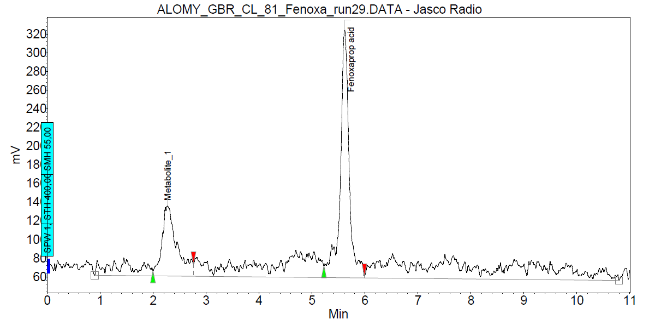 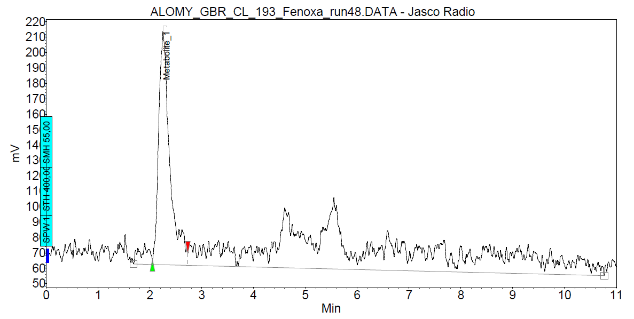 Supplementary Figure S2 Mesosulfuron chromatograms from a susceptible plant (top) or a resistant plant (bottom), mesosulfuron-methyl retention time is between 4min 54secs and 5min 22secs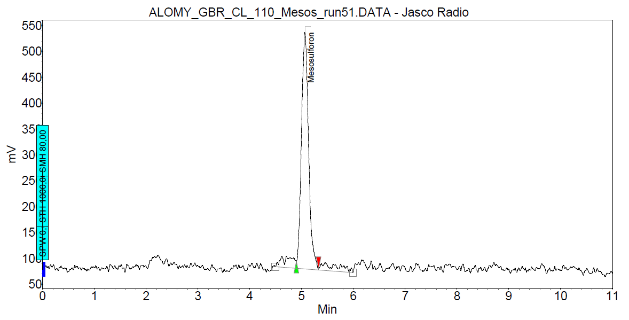 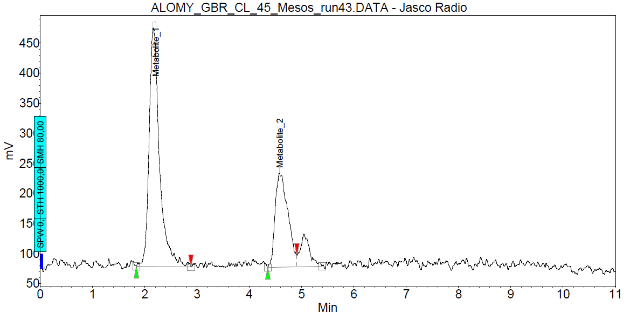 Supplementary Table S4 Specific primer sequences for qRT-PCR of six biomarkers for detection of NTSR in black-grassSupplementary Table S5 qRT-PCR cycling conditionsSupplementary Table S6 Pyrosequencing conditions and primer sequences for analysis of herbicide target-site mutations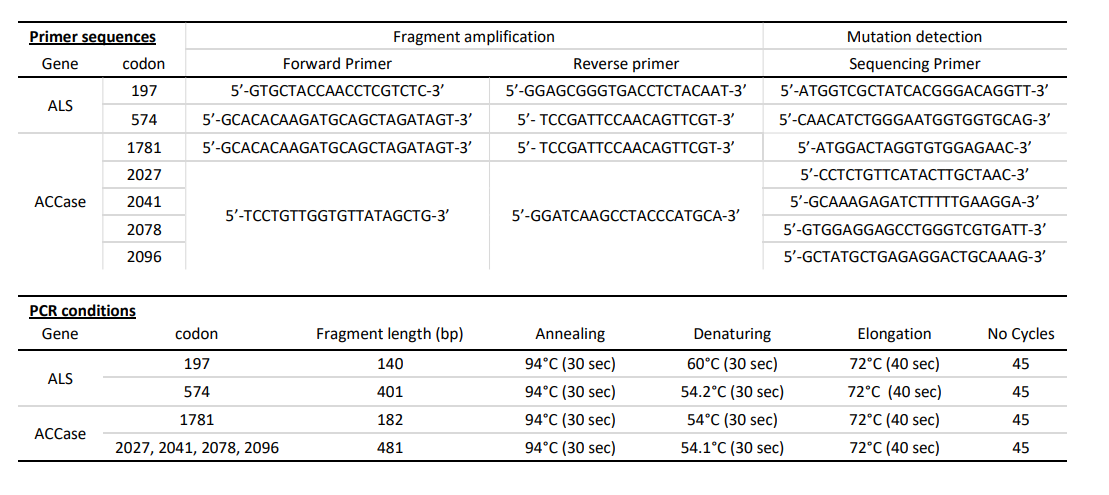 Supplementary Table S7 Linear regression models with basal transcript expression regressed against fenoxaprop acid. The normalised basal expression of each biomarker was used as independent variable to predict the remaining radiolabelled fenoxaprop at 16 h after treatment in black-grass population. ** significant differenceSupplementary Table S8 Linear regression models with basal transcript expression regressed against mesosulfuron. The normalised basal expression of each biomarker was used as independent variable to predict the remaining radiolabelled mesosulfuron at 16 h after treatment in black-grass population. ** significant differenceSupplementary Table S9 Linear regression models with protein expression regressed against fenoxaprop acid. The basal abundance level of each protein biomarker was used as independent variable to predict the remaining radiolabelled fenoxaprop at 16 h after treatment in black-grass population. The ability to significantly predict the metabolism of fenoxaprop of each biomarker gene was based the significant of F-test for linear regression. ** significant differenceSupplementary Table S10 Linear regression models with protein expression regressed against mesosulfuron. The basal abundance level of each protein biomarker was used as independent variable to predict the remaining radiolabelled mesosulfuron at 16 h after treatment in black-grass population. ** significant differenceContigPrimer IDForward (5’          3’)Reverse (5’          3’)R00041432CYP450sAAGCACCCCAATGCCTTGTTCGCGAAGTTCTGCCCTATGR00030509CYP450sAACCGCGGACGTGATCTCAGACCTTTTTCCCTTCCGTGTAGR00027925CYP450sTCCCCTAAGTACGTCCATGCCTACATCTCCGGGCTCTTCAR000277289Isoflavone hydroxylaseATGGCTGCATCCACCATGTAGAGTGACGATGATGGGCAAGTTCR002332027OPR1GGTACCTCATCGAGCAGTTCCTTTTTCAAGGCTACCACCGTACTCR00052495OPR1GGGCCGCAGATTAGTTTTGAGTCATCGACTATCCCGGGAATRm00002116OPR1ATCCGTCTCTCCCCCTTCACTCGTTGAGCACGGTAGACATGR00029421Carboxyl esteraseGGCGACGTCGAGTTCTACGAAGCTCCTTGGCGGCATTCR00029215Zeatin UGTGCAGCAAGCAGAGGTTCATCTTCGCCGGACTCTGCAAATR00007921GSTU6-likeGCCAACAAGAGCGAGCTTCTTGGATGAGCACCGGTATCTTCR00030700GSTU6-likeACTCCCTCGGGTATCTCGATCTGACCGTCATGCCGAACATCR00005793GSTU6-likeTTTGTCAGCAGGGTGAAACTTGTTGTGCACCGGGTTGGAR00096975GSTU6-likeTCCCTGGTCATCGTGCAGTAGGGTCGGAGGAAAGCAATGR00029476GSTF1AGCATAAGAGCCCCGAGCACCCGTCCTGGAAAGCAGGGATTTGR00010869AminotransferaseGCATTFCAACCGTTTGTTGTTGTATCTTCTTTGCCTGGTTGACTR00029959Cellulose synthaseACGTGGGATTGCGACATGTTCCAGCAGCAGGCACATAAGCATRm00043661ABC transporterTGTGGTGCAGGAAATGGTATTTTTGGTCTGCTGCCCTGCATR00030815MATE transporterTCCACAACCTCTCTGTGCTGTGGGAACTCCGACCAAGTAGR0000345Thiol methyl transferaseACCTCATGTACCTGCCTCAATCGAGCACCGTGGTCTTGTRm00016513Thiol methyl transferaseACCCTCATGTACCTGCCTCAATCGAGCACCGTGGTGTTGTRm00004119Thiol methyl transferaseCCCTCATGTACCTGCCTCAAGCATAGTCGAGCACTGTGGTGTTGR00029303Pathogenesis related proteinACAGTCTCATCAACGAAGTCTTAGCTAGTGGCGTGTCGAAGTGGAAR00003857Pathogenesis related proteinGCTTCGCCATCGAGGTGATGTACCCCAGTGACGGAACTTR00004163Gag-pol retrotransposonAGATCGTCGAGTATCAACCGTATGTTTGACGTTCCGCCTTAAGAGReferenceGlyceraldehype 3 phosphate dehydrogenase ACTGATCGAACATCTTFATGCGACCATCCACAGTCTTCTGGTime (m)% Solvent A% Solvent B1.080208.0010010.08020Time (m)% Solvent A% Solvent B1.080201.525758.0010010.08020Primer IDForward (5´      3´)Forward (5´      3´)Reverse (5´      3´)AmGSTF1CCGAGTACGAGGTGGTGAACCCGAGTACGAGGTGGTGAACCGTCCTGGAAAGCAGGGATTAmGSTU2TTGACCCCGTTAAGACTCCCTTGACCCCGTTAAGACTCCCGCAAACTCGACCAACCTGTCAmCYP450TTCTCCTTCTCCCTGTCCCCTTCTCCTTCTCCCTGTCCCCTCAGGACCATGGGAAGACCAAmOPR1TTGAGATCCATGGCGCGAATTTGAGATCCATGGCGCGAATCAAGGCTACCACCGTACTCGAmUGTGCAGCAAGCAGAGGTTCATCTGCAGCAAGCAGAGGTTCATCTTCGCCGGACTCTGCAAATAmABCAmABCTGTGGTGCAGGAAATGGTATTTTTGGTCTGCTGCCCTGCATAmGADPHAmGADPHCCCTCAAGCAAGGACTGGAGAGCTTGCCATTGAACTCAGGAAmUBQAmUBQAGAAGACCTACACCAAGCCCAGTAGTGGCGGTCGAAGTGStepTemperature °CTimeNo. of cyclesTakyon activation953 min.1Denaturation953 sec.40Annealing6015 sec.40Extension7215 sec.40ModelResponse variableExplanatory variableEstimateS.E.NR2Adjusted R2F(1,28)P-value1Fenoxaprop acidAmGSTF1-0.040.01300.370.3516.67<0.001**2Fenoxaprop acidAmGSTU2-0.020.01300.180.156.24<0.001**3Fenoxaprop acidAmCYP450-0.000.02300.00-0.030.040.834Fenoxaprop acidAmOPR1-0.030.01300.290.2611.240.002**5Fenoxaprop acidAmUGT-0.030.02300.02-0.010.640.436Fenoxaprop acidAmABC0.010.03300.01-0.030.150.70ModelResponse variableExplanatory variableEstimateS.E.NR2Adjusted R2F(1,28)P-value1MesosulfuronAmGSTF1-0.060.04300.070.031.960.172MesosulfuronAmGSTU2-0.080.04300.170.145.72<0.001**3MesosulfuronAmCYP450-0.040.07300.01-0.020.420.524MesosulfuronAmOPR1-0.100.03300.230.2510.620.003**5MesosulfuronAmUGT-0.120.07300.100.073.080.096MesosulfuronAmABC0.020.11300.00-0.030.030.86ModelResponse variableExplanatory variableEstimateS.E.NR2Adjusted R2F(1,28)P-value1Fenoxaprop acidAmGSTF1-0.000450.00014300.270.2510.530.003**2Fenoxaprop acidAmGSTU2-0.000170.000041300.380.3617.15<0.001**3Fenoxaprop acidAmOPR1-0.170.070300.170.145.670.02**ModelResponse variableExplanatory variableEstimateS.E.NR2Adjusted R2F(1,28)P-value1MesosulfuronAmGSTF1-0.00160.00052300.260.2311.960.002**2MesosulfuronAmGSTU2-0.000560.00016300.310.2814.31<0.001**3MesosulfuronAmOPR10.0400.28300.0200.890.020.89